                  Dorthealyst d. 22. april 2017          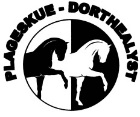 	                               Plageskue og Hingsteparade                                                   Dorthealyst d. 22. april 2017          	                               Plageskue og Hingsteparade                                                   Dorthealyst d. 22. april 2017          	                               Plageskue og Hingsteparade                                 Tilmeldingsskema OBS! 1 skema pr. pony Gebyr 200 kr pr plag. Godkendte hingste er gratis.Gebyr 200 kr pr plag. Godkendte hingste er gratis.Art: Sæt kryds           1-års hoppe:                2-års hoppe:                                 1-års hingst:              2-års hingst:                                                  1-års vallak                2-års vallak: Hingst til hingsteparaden::Reg.nr./stb.nr.: Farve:Reg.nr./stb.nr.: Farve:Navn:Reg.nr./stb.nr.: Reg.nr./stb.nr.: Far:Reg.nr./stb.nr.: Reg.nr./stb.nr.: Mor:Reg.nr./stb.nr.: Reg.nr./stb.nr.: Morfar:Reg.nr./stb.nr.: Reg.nr./stb.nr.: Født:                             hos:Født:                             hos:Født:                             hos:Ejer:Ejer:Ejer:Adresse:Adresse:Adresse:Email: (skal udfyldes hvis den haves)Email: (skal udfyldes hvis den haves)Email: (skal udfyldes hvis den haves)Tlf:Tlf:Tlf:Gebyr 200 kr. pr. plagGodkendte hingste til hingsteparaden er gratisGebyr 200 kr. pr. plagGodkendte hingste til hingsteparaden er gratisKr.Gebyr vedlægges i check eller indsættes på konto i Nordea Bank, reg 2730 konto 0725-379-625Gebyr vedlægges i check eller indsættes på konto i Nordea Bank, reg 2730 konto 0725-379-625Gebyr vedlægges i check eller indsættes på konto i Nordea Bank, reg 2730 konto 0725-379-625Vedlagt i check kr.:Vedlagt i check kr.:Indsat på konto kr.Kopi af indbetaling skal vedlægges tilmeldingsblankettenVed tilmelding af Welshplage/hingste skal der medsendes kopi af afstamning, ellers er tilmelding ikke gyldig.Kopi af indbetaling skal vedlægges tilmeldingsblankettenVed tilmelding af Welshplage/hingste skal der medsendes kopi af afstamning, ellers er tilmelding ikke gyldig.Kopi af indbetaling skal vedlægges tilmeldingsblankettenVed tilmelding af Welshplage/hingste skal der medsendes kopi af afstamning, ellers er tilmelding ikke gyldig.SIDSTE FRIST FOR TILMELDING ER 16 marts 2016  Tilmeldingsblanketten sendes/mailes til:  Shetland: Hanne Bjerre, Hørager 1, 2690 Karlslunde, allanbjerre@privat.dk  Connemara: Lone Christensen, Sorøvej 95, 4200 Slagelse, jsdlonec@gmail.com  Pinto: Marianne Christensen, Smidstrupvej 42, 3230 Græsted, marianne-c@sol.dk  DSP: Lotte Petersen, Hørløkkevej 14, 4450 Jyderup, runelarsen86@ofir.dk  Welsh: Bjarne Thers, Solbjergvej 22, 4270 Høng, stutterithers@mail.dk  Haflinger: Pernille Sandø, Kirkevej 26, 4572 Nørre Asmindrup, mail@pernille-sandoe.dkFjord, og andre racer: Flemming Strange-Hansen, Tissøvej 23, 4490 Jerslev, strangeh@hotmail.com  Udstillede heste skal være registreret i en forening der er godkendt af Landsudvalget for Heste.  Der kan dispenseres.Avlsgodkendte hingste skal være godkendte af det danske avlsforbund. SIDSTE FRIST FOR TILMELDING ER 16 marts 2016  Tilmeldingsblanketten sendes/mailes til:  Shetland: Hanne Bjerre, Hørager 1, 2690 Karlslunde, allanbjerre@privat.dk  Connemara: Lone Christensen, Sorøvej 95, 4200 Slagelse, jsdlonec@gmail.com  Pinto: Marianne Christensen, Smidstrupvej 42, 3230 Græsted, marianne-c@sol.dk  DSP: Lotte Petersen, Hørløkkevej 14, 4450 Jyderup, runelarsen86@ofir.dk  Welsh: Bjarne Thers, Solbjergvej 22, 4270 Høng, stutterithers@mail.dk  Haflinger: Pernille Sandø, Kirkevej 26, 4572 Nørre Asmindrup, mail@pernille-sandoe.dkFjord, og andre racer: Flemming Strange-Hansen, Tissøvej 23, 4490 Jerslev, strangeh@hotmail.com  Udstillede heste skal være registreret i en forening der er godkendt af Landsudvalget for Heste.  Der kan dispenseres.Avlsgodkendte hingste skal være godkendte af det danske avlsforbund. SIDSTE FRIST FOR TILMELDING ER 16 marts 2016  Tilmeldingsblanketten sendes/mailes til:  Shetland: Hanne Bjerre, Hørager 1, 2690 Karlslunde, allanbjerre@privat.dk  Connemara: Lone Christensen, Sorøvej 95, 4200 Slagelse, jsdlonec@gmail.com  Pinto: Marianne Christensen, Smidstrupvej 42, 3230 Græsted, marianne-c@sol.dk  DSP: Lotte Petersen, Hørløkkevej 14, 4450 Jyderup, runelarsen86@ofir.dk  Welsh: Bjarne Thers, Solbjergvej 22, 4270 Høng, stutterithers@mail.dk  Haflinger: Pernille Sandø, Kirkevej 26, 4572 Nørre Asmindrup, mail@pernille-sandoe.dkFjord, og andre racer: Flemming Strange-Hansen, Tissøvej 23, 4490 Jerslev, strangeh@hotmail.com  Udstillede heste skal være registreret i en forening der er godkendt af Landsudvalget for Heste.  Der kan dispenseres.Avlsgodkendte hingste skal være godkendte af det danske avlsforbund. 